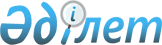 "Шектеу іс-шараларын белгілеу туралы" Нарын ауылдық округі әкімінің 2016 жылғы 6 мамырдағы № 6 шешімінің күші жойылды деп тану туралыАтырау облысы Исатай ауданы Нарын ауылдық округі әкімінің 2016 жылғы 18 тамыздағы № 10 шешімі
      "Құқықтық актілер туралы" Қазақстан Республикасындағы 2016 жылғы 6 сәуірдегі Заңының 27–бабын басшылыққа алып, "Қазақстан Республикасы Ауыл шаруашылығы министрлігі Ветеринариялық бақылау және қадағалау комитетінің Исатай аудандық аумақтық инспекциясы" мемлекеттік мекемесі басшысының 2016 жылғы 12 тамыздағы № 01-06-13/12 ұсынысы негізінде, Нарын ауылдық округі әкімі ШЕШІМ ҚАБЫЛДАДЫ:
      1. Нарын ауылдық округі әкімінің 2016 жылғы 6 мамырдағы № 6 "шектеу іс – шараларын белгілеу туралы" (нормативтік құқықтық актілерді мемлекеттік тіркеу тізімінде № 3526 тіркелген, 2016 жылғы 2 маусымда "Нарын таңы" газетінде жарияланған) күші жойылды деп танылсын.
      2. Осы шешімнің орындалуын бақылауды өзіме қалдырамын.
      3. Осы шешім қол қойылған күннен бастап қолданысқа енгізіледі және ресми жариялануға жатады.
					© 2012. Қазақстан Республикасы Әділет министрлігінің «Қазақстан Республикасының Заңнама және құқықтық ақпарат институты» ШЖҚ РМК
				
      Ауылдық округінің әкімі:

Р. Такенов
